Name: _______________________________In The Crime of Sylvester Bonnard, French writer Anatole France writes, “To know is nothing at all; to imagine is everything.” Why might one argue that imagination is more valuable than facts? Using an example from literature, history, science, film, or your own experience or observation, write an essay analyzing the worth of imagination.STEP 1: UNDERLINE THE TASKSTEP 2: USE R.A.F.T. TO BREAK DOWN THE PROMPT:STEP 3: TURN THE TASK INTO A QUESTION:____________________________________________________________________________________________________________________________________________________________STEP 4: ANSWER THE QUESTION—BRAINSTORM:STEP 5: SELET THREE SUBTOPICS FROM BRAINSTORM: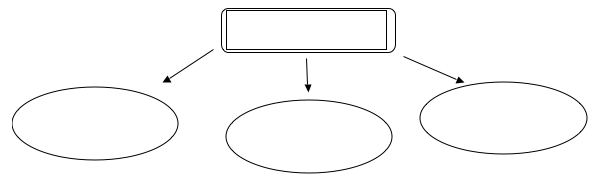 STEP 6: DEVELOP EXAMPLES:STEP 7: CONSTRUCT THESIS STATEMENT:______________________________________________________________________________ ______________________________________________________________________________RAFTSUBTOPIC FROM BRAINSTORMEXAMPLE FROM LITERATURE, HISTORY, SCIENCE, FILM, PERSONAL EXPERIENCEEXAMPLE FROM LITERATURE, HISTORY, SCIENCE, FILM, PERSONAL EXPERIENCEBody Para 1Body Para 2Body Para 3